checkCIF/PLATON reportStructure factors have been supplied for datablock(s) 1239_0ma_aTHIS REPORT IS FOR GUIDANCE ONLY. IF USED AS PART OF A REVIEW PROCEDURE FOR PUBLICATION, IT SHOULD NOT REPLACE THE EXPERTISE OF AN EXPERIENCED CRYSTALLOGRAPHIC REFEREE.No syntax errors found.        CIF dictionary        Interpreting this reportDatablock: 1239_0ma_aBond precision:	C-C = 0.0175 A	Wavelength=0.71073Moiety formula	2(C25 H21 F P), Cl6 Hf	Cl6 Hf, 2(C25 H21 F P)Correction method= # Reported T Limits: Tmin=0.267 Tmax=0.476AbsCorr = MULTI-SCANData completeness= 0.770	Theta(max)= 32.230R(reflections)= 0.0738( 9744)	wR2(reflections)= 0.1869( 13346) S = 1.159	Npar= 550The following ALERTS were generated. Each ALERT has the formattest-name_ALERT_alert-type_alert-level.Click on the hyperlinks for more details of the test.Alert level A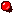 PLAT029_ALERT_3_A _diffrn_measured_fraction_theta_full value Low .	0.770 Why?  Alert level C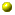 ABSTY02_ALERT_1_C	An _exptl_absorpt_correction_type has been given without a literature citation. This should be contained in the_exptl_absorpt_process_details field. Absorption correction given as multi-scanPLAT242_ALERT_2_C Low	’MainMol’ Ueq as Compared to Neighbors of			 C34 Check PLAT244_ALERT_4_C Low	’Solvent’ Ueq as Compared to Neighbors of			 Hf1 Check PLAT330_ALERT_2_C Large Aver Phenyl C-C Dist C41			-C46		.			1.42 Ang. PLAT331_ALERT_2_C Small Aver Phenyl C-C Dist C11			-C16		.			1.36 Ang. PLAT332_ALERT_2_C Large Phenyl C-C Range			C41			-C46		.			0.16 Ang. PLAT342_ALERT_3_C Low Bond Precision on	C-C Bonds ...............	0.01748 Ang. PLAT363_ALERT_2_C Long	C(sp3)-C(sp2) Bond		C71		- C77		.			1.63 Ang. PLAT906_ALERT_3_C Large K Value in the Analysis of Variance ......		7.897 Check PLAT911_ALERT_3_C Missing FCF Refl Between Thmin & STh/L=	0.600			 145 Report PLAT971_ALERT_2_C Check Calcd Resid. Dens.	1.36A	From Hf1					1.99 eA-3PLAT971_ALERT_2_C Check Calcd Resid. Dens.	1.00A	From Cl5	1.72 eA-3PLAT971_ALERT_2_C Check Calcd Resid. Dens.	1.21A	From Hf1	1.69 eA-3PLAT971_ALERT_2_C Check Calcd Resid. Dens.	1.26A	From C77	1.60 eA-3PLAT971_ALERT_2_C Check Calcd Resid. Dens.	1.18A	From Hf1	1.54 eA-3PLAT972_ALERT_2_C Check Calcd Resid. Dens.	1.09A	From Cl1	-1.85 eA-3PLAT972_ALERT_2_C Check Calcd Resid. Dens.	1.83A	From C23	-1.76 eA-3PLAT972_ALERT_2_C Check Calcd Resid. Dens.	1.53A	From Cl1	-1.66 eA-3PLAT972_ALERT_2_C Check Calcd Resid. Dens.	1.50A	From Cl1	-1.55 eA-3PLAT972_ALERT_2_C Check Calcd Resid. Dens.	0.77A	From Hf1	-1.51 eA-3PLAT977_ALERT_2_C Check Negative Difference Density on H5	-0.46 eA-3PLAT977_ALERT_2_C Check Negative Difference Density on H44	-0.47 eA-3PLAT977_ALERT_2_C Check Negative Difference Density on H73	-0.31 eA-3PLAT977_ALERT_2_C Check Negative Difference Density on H77B	-0.37 eA-3PLAT978_ALERT_2_C Number C-C Bonds with Positive Residual Density.	0 InfoAlert level G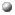 PLAT012_ALERT_1_G No	_shelx_res_checksum Found in CIF ......	Please Check PLAT042_ALERT_1_G Calc. and Reported MoietyFormula Strings	Differ	Please Check PLAT063_ALERT_4_G Crystal Size Likely too Large for Beam Size ....		0.70 mm PLAT083_ALERT_2_G SHELXL Second Parameter in WGHT	Unusually Large	 75.67 Why ? PLAT199_ALERT_1_G Reported _cell_measurement_temperature ..... (K)		 293 Check PLAT200_ALERT_1_G Reported		_diffrn_ambient_temperature ..... (K)		 293 Check PLAT333_ALERT_2_G Large Aver C6-Ring C-C Dist C71			-C76		.		1.43 Ang. PLAT432_ALERT_2_G Short Inter X...Y Contact	Cl3		..C66				3.15 Ang.x,3/2-y,1/2+z	=		4_576 Check PLAT793_ALERT_4_G Model has Chirality at P1	(Centro SPGR)			R Verify PLAT793_ALERT_4_G Model has Chirality at P2	(Centro SPGR)			S Verify PLAT794_ALERT_5_G Tentative Bond Valency for Hf1		(IV)		.		3.32 Info PLAT912_ALERT_4_G Missing # of FCF Reflections Above STh/L=	0.600		3091 Note PLAT933_ALERT_2_G Number of OMIT Records in Embedded .res File ...			3 Note PLAT951_ALERT_5_G Calculated (ThMax) and CIF-Reported Kmax Differ			2 UnitsPLAT952_ALERT_5_G Calculated (ThMax) and CIF-Reported Lmax Differ          5 Units PLAT957_ALERT_1_G Calculated (ThMax) and Actual (FCF) Kmax Differ          2 Units PLAT958_ALERT_1_G Calculated (ThMax) and Actual (FCF) Lmax Differ          5 Units PLAT992_ALERT_5_G Repd & Actual _reflns_number_gt Values Differ by         1 Check3 ALERT level A = Most likely a serious problem - resolve or explain5 ALERT level B = A potentially serious problem, consider carefully25 ALERT level C = Check. Ensure it is not caused by an omission or oversight18 ALERT level G = General information/check it is not something unexpected7 ALERT type 1 CIF construction/syntax error, inconsistent or missing data29 ALERT type 2 Indicator that the structure model may be wrong or deficient6 ALERT type 3 Indicator that the structure quality may be low5 ALERT type 4 Improvement, methodology, query or suggestion4 ALERT type 5 Informative message, checkIt is advisable to attempt to resolve as many as possible of the alerts in all categories. Often the minor alerts point to easily fixed oversights, errors and omissions in your CIF or refinement strategy, so attention to these fine details can be worthwhile. In order to resolve some of the more serious problems it may be necessary to carry out additional measurements or structure refinements. However, the purpose of your study may justify the reported deviations and the moreserious of these should normally be commented upon in the discussion or experimental section of a paper or in the "special_details" fields of the CIF. checkCIF was carefully designed to identify outliers and unusual parameters, but every test has its limitations and alerts that are not importantin a particular case may appear. Conversely, the absence of alerts does not guarantee there are no aspects of the results needing attention. It is up to the individual to critically assess their own results and, if necessary, seek expert advice.Publication of your CIF in IUCr journalsA basic structural check has been run on your CIF. These basic checks will be run on all CIFs submitted for publication in IUCr journals (Acta Crystallographica, Journal of Applied Crystallography, Journal of Synchrotron Radiation); however, if you intend to submit to Acta Crystallographica Section C or E or IUCrData, you should make sure that full publication checks are run on the final version of your CIF prior to submission.Publication of your CIF in other journalsPlease refer to the Notes for Authors of the relevant journal for any special instructions relating toCIF submission.PLATON version of 07/08/2019; check.def file version of 30/07/2019Datablock 1239_0ma_a ·ellipsoid plot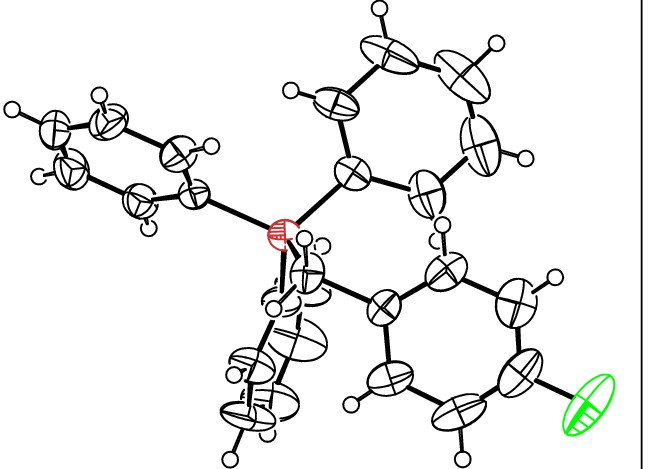 >­Nr--CD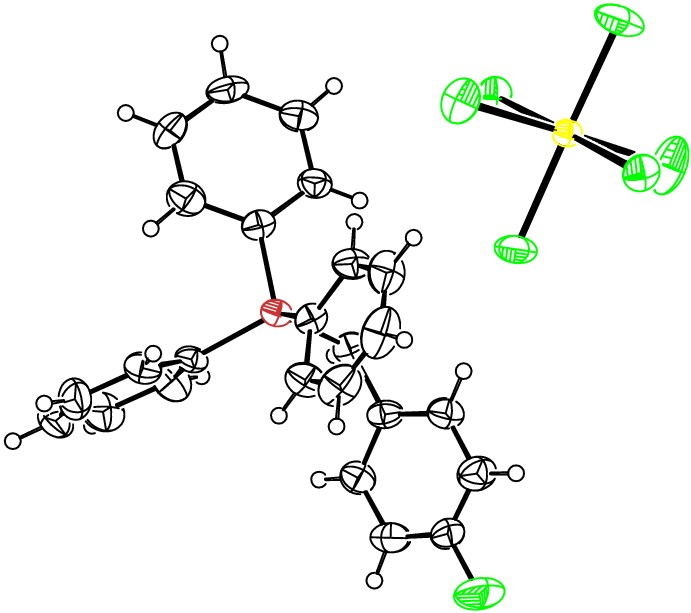 (Y")0r--m0N(Y")'<.I."N'<I"'<I"0(Y")NOMOVE FORCEDProbTemp50293>0.zI.z0f­a:_jo_z   601239 Oma aP 1 21/c 1R	0.07RES=	0 	-57 XCell:a=19.876(16)b=12.878(7)c=21.395(10)alpha=90beta=116.73(3)gamma=90Temperature:293 KCalculatedReportedVolume4891(5)4891(5)Space groupP 21/cP 1 21/c1Hall group-P 2ybc-P 2ybcSum formulaC50 H42 Cl6F2HfP2C50 H42 Cl6 F2 Hf P2Mr1133.971133.97Dx,g cm-31.5401.540Z44Mu (mm-1)2.5672.567F0002256.02256.0F000’2258.70h,k,lmax29,19,3229,17,27Nref1732413346Tmin,Tmax0.237,0.4180.267,0.476Tmin’0.159PLAT330_ALERT_2_ALargeAverPhenylC-CDistC61-C66-C66.1.44Ang.PLAT331_ALERT_2_ASmallAverPhenylC-CDistC51-C56-C56.1.34Ang.  Alert level B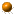   Alert level B  Alert level B  Alert level B  Alert level B  Alert level B  Alert level B  Alert level B  Alert level B  Alert level B  Alert level B  Alert level BPLAT330_ALERT_2_BLargeAverPhenylC-CDistC21-C26-C26.1.42Ang.PLAT910_ALERT_3_B Missing # of FCF Reflection(s) Below Theta(Min).	15 NotePLAT934_ALERT_3_B Number of (Iobs-Icalc)/Sigma(W) > 10 Outliers ..	7 CheckPLAT910_ALERT_3_B Missing # of FCF Reflection(s) Below Theta(Min).	15 NotePLAT934_ALERT_3_B Number of (Iobs-Icalc)/Sigma(W) > 10 Outliers ..	7 CheckPLAT910_ALERT_3_B Missing # of FCF Reflection(s) Below Theta(Min).	15 NotePLAT934_ALERT_3_B Number of (Iobs-Icalc)/Sigma(W) > 10 Outliers ..	7 CheckPLAT910_ALERT_3_B Missing # of FCF Reflection(s) Below Theta(Min).	15 NotePLAT934_ALERT_3_B Number of (Iobs-Icalc)/Sigma(W) > 10 Outliers ..	7 CheckPLAT910_ALERT_3_B Missing # of FCF Reflection(s) Below Theta(Min).	15 NotePLAT934_ALERT_3_B Number of (Iobs-Icalc)/Sigma(W) > 10 Outliers ..	7 CheckPLAT910_ALERT_3_B Missing # of FCF Reflection(s) Below Theta(Min).	15 NotePLAT934_ALERT_3_B Number of (Iobs-Icalc)/Sigma(W) > 10 Outliers ..	7 CheckPLAT910_ALERT_3_B Missing # of FCF Reflection(s) Below Theta(Min).	15 NotePLAT934_ALERT_3_B Number of (Iobs-Icalc)/Sigma(W) > 10 Outliers ..	7 CheckPLAT910_ALERT_3_B Missing # of FCF Reflection(s) Below Theta(Min).	15 NotePLAT934_ALERT_3_B Number of (Iobs-Icalc)/Sigma(W) > 10 Outliers ..	7 CheckPLAT910_ALERT_3_B Missing # of FCF Reflection(s) Below Theta(Min).	15 NotePLAT934_ALERT_3_B Number of (Iobs-Icalc)/Sigma(W) > 10 Outliers ..	7 CheckPLAT910_ALERT_3_B Missing # of FCF Reflection(s) Below Theta(Min).	15 NotePLAT934_ALERT_3_B Number of (Iobs-Icalc)/Sigma(W) > 10 Outliers ..	7 CheckPLAT910_ALERT_3_B Missing # of FCF Reflection(s) Below Theta(Min).	15 NotePLAT934_ALERT_3_B Number of (Iobs-Icalc)/Sigma(W) > 10 Outliers ..	7 CheckPLAT910_ALERT_3_B Missing # of FCF Reflection(s) Below Theta(Min).	15 NotePLAT934_ALERT_3_B Number of (Iobs-Icalc)/Sigma(W) > 10 Outliers ..	7 CheckPLAT971_ALERT_2_BCheck Calcd Resid. Dens.	2.08ACheck Calcd Resid. Dens.	2.08ACheck Calcd Resid. Dens.	2.08ACheck Calcd Resid. Dens.	2.08ACheck Calcd Resid. Dens.	2.08ACheck Calcd Resid. Dens.	2.08AFromC233.23eA-3PLAT971_ALERT_2_BCheck Calcd Resid. Dens.	1.57ACheck Calcd Resid. Dens.	1.57ACheck Calcd Resid. Dens.	1.57ACheck Calcd Resid. Dens.	1.57ACheck Calcd Resid. Dens.	1.57ACheck Calcd Resid. Dens.	1.57AFromCl12.59eA-3